Сумська міська радаВиконавчий комітетРІШЕННЯРозглянувши заяву громадянина ОСОБА_1 та надані документи, подання Управління «Служба у справах дітей»  Сумської міської ради з питання надання  дитині статусу дитини, яка постраждала внаслідок воєнних дій та збройних конфліктів, відповідно до підпункту 6 пункту 3 Порядку надання статусу дитини, яка постраждала внаслідок воєнних дій та збройних конфліктів, затвердженого Постановою Кабінету Міністрів України від 05 квітня 2017 року № 268, враховуючи рішення комісії з питань захисту прав дитини від 14.09.2021 року, протокол № 14, керуючись підпунктом 8 пункту «б» статті 32, підпунктом 4 пункту «б» частини першої статті 34, частиною першою статті 52 Закону України «Про місцеве самоврядування в Україні», виконавчий комітет Сумської міської радиВИРІШИВ:Надати статус дитини, яка постраждала внаслідок воєнних дій та збройних конфліктів, неповнолітньому ОСОБА_2, ДАТА_1 року народження, (паспорт громадянина України ІНФОРМАЦІЯ_1), який зареєстрований у квартирі АДРЕСА_1, фактично проживає у квартирі АДРЕСА_2, у зв’язку з тим, що неповнолітній  зазнав психологічного насильства.Міський голова                                                                             О.М. Лисенко Подопригора 701-915Надіслати: Подопригорі В.В.- 3 екз.   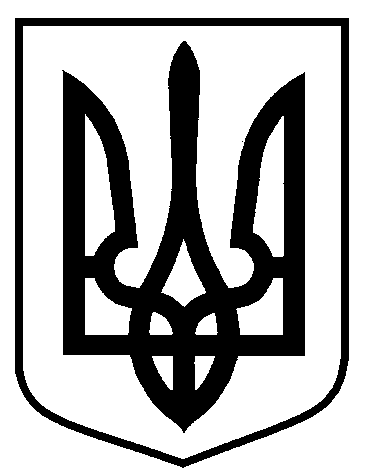 від 24.09.2021  № 563Про надання статусу дитини, яка постраждала внаслідок воєнних дій та збройних конфліктів